МУНИЦИПАЛЬНОЕ БЮДЖЕТНОЕ УЧРЕЖДЕНИЕ ДОПОЛНИТЕЛЬНОГО ОБРАЗОВАНИЯПРОЛЕТАРСКОГО РАЙОНА ГОРОДА РОСТОВА-НА-ДОНУ «ЦЕНТР ВНЕШКОЛЬНОЙ РАБОТЫ «ДОСУГ» КРАТКОСРОЧНАЯ ДОПОЛНИТЕЛЬНАЯОБЩЕОБРАЗОВАТЕЛЬНАЯ ПРОГРАММА«Мир детства»Направленность: художественнаяВозраст учащихся: 6-10 летСрок реализации: 01.06.2022 г. - 13.07.2022 г.Авторы:Крупцова Лариса Валериевна,педагоги дополнительного образованияРостов-на-Дону2022I. ПОЯСНИТЕЛЬНАЯ ЗАПИСКАКраткосрочная дистанционная дополнительная общеразвивающая программа «Мир детства» разработана с учетом Федерального Закона Российской Федерации от 29.12.2012 г. № 273 «Об образовании в Российской Федерации»; Порядка организации и осуществления образовательной деятельности по дополнительным общеобразовательным программам, утвержденного Приказом Министерства просвещения РФ от 09.11.2018 г. № 196; СанПиН 2.4.4.3172-14 «Санитарноэпидемиологические требования к устройству, содержанию и организации режима работы образовательных организаций дополнительного образования детей»; Устава Муниципального бюджетного учреждения дополнительного образования Пролетарского района города Ростова-на-Дону «Центр внешкольной работы «Досуг»; Лицензии МБУ ДО ЦВР «Досуг» на образовательную деятельность.Данная программа относится к программам художественной направленности и способствует приобщению учащихся к декоративно-прикладному творчеству в летний период, выполняя досуговую миссию.Программа способствует мотивации учащихся к самореализации через прикладное творчество. Актуальность программы заключается в социальном заказе со стороны учащихся и родителей на досуговые программы на летний период для дошкольников и учащихся младшего школьного возраста. Педагогическая целесообразность программы «Мир детства» заключается в создании особой развивающей среды для выявления и развития общих и творческих способностей, путем индивидуального подхода к каждому учащемуся, что может способствовать раскрытию лучших творческих и личностных качеств, а также развитие мелкой моторики рук, которое оказывает благотворное влияние на интеллектуальное развитие учащегося.Новизна программы заключается в том, что она реализуется в дистанционной форме с применением компьютерных технологий в декоративно-прикладном творчестве.Отличительные особенности программы «Мир детства» заключаются в использовании дистанционных образовательных технологий при разработке комплекса методов и приемов, направленных на развитие творческих способностей учащихся. Цель программы: организовать досуг учащихся в летний период расширить их кругозор в области декоративно-прикладного творчества.Задачи:познакомить с техникой безопасности;пробудить любознательность и интерес к прикладному творчеству; сформировать навык самостоятельного поиска информации в предоставленном перечне информационных онлайн-платформах, контента, блогах и т.д.;развить умение работать дистанционно в команде и индивидуально;развить умения анализировать и корректировать свою деятельность;развитие навыка использования социальных сетей в образовательных целях и др.Адресат программы. Краткосрочная дистанционная дополнительная общеобразовательная программа «Мир детства» предназначена для учащихся в возрасте от 6 до 10 лет. Объем и срок освоения программы. Программа рассчитана на 6 недель обучения и составляет 24 учебных часов по плану. Формы обучения и виды занятий по программе. При дистанционном обучении по программе используются следующие формы дистанционных образовательных технологий:видео-занятия, лекции, мастер-классы;открытые электронные библиотеки, виртуальные музеи, выставки; сайты по творчеству данного направления;тесты, викторины по изученным теоретическим темам;адресные дистанционные консультации.В организации дистанционного обучения по программе используются в WhatsApp.В мессенджерах с начала обучения создается группа, через которую ежедневно происходит обмен информацией, в ходе которой обучающиеся получают теоретическую информацию, демонстрируются способы изготовления изделия. Получение обратной связи организовывается в формате присылаемых в электронном виде фотографий готовых изделий и промежуточных результатов работы.   Учебно-методический комплекс включает электронные образовательные ресурсы для самостоятельной работы учащихся (ссылки на мастер-классы, шаблоны, теоретический материал).  Режим занятий. Занятия проводятся 2 раза в неделю по 2 часу продолжительность занятия 1 час с перерывами 10 минут (при дистанционном обучении).В онлайн режиме посредством социальных сетей и мессенджеров учащимся передается видео, презентационный материал с инструкцией выполнения заданий, мастер-классы и другое.Планируемые результаты освоения программыЛичностные результаты.У учащихся будут сформированы:учебно-познавательный интерес к декоративно-прикладному творчествуосновы развития интереса и практической деятельности, желание создавать что-то своими руками.Учащиеся получат возможность для формирования:трудолюбия, бережного и ответственного отношения к результатам своей работы, к рабочим инструментам, материалам, оборудованию; познавательного интереса в области декоративно-прикладного творчества.Межпредметные результаты.Познавательные:умение извлекать информацию из схем, иллюстраций. Коммуникативные:сотрудничать и оказывать взаимопомощь, доброжелательно и уважительно строить свое общение со сверстниками и взрослымиформировать собственное мнение и позицию.Регулятивные:способность планировать свою деятельность согласно поставленной задаче и условиям реализации; умение самостоятельно регулировать работу. Предметные результаты.К концу освоения программы учащиеся должны знать:правила техники безопасности;оборудование рабочего места, материалы, инструменты, приспособления для работы;иметь представление о техниках и приемах декоративной работы с крупой, ватой и т.д.;иметь представление о технике и приемах лепки из пластилина; способы декорирования изделий;технологическую последовательность выполняемой работыуметь:выполнять правила техники безопасности;пользоваться инструментами и приспособлениями;выполнять декоративные работы с использованием разных техник;изготавливать из пластилина и круп панно, декоративные изделия для украшения интерьера;декорировать готовые изделия.  II. УЧЕБНО-ТЕМАТИЧЕСКИЙ ПЛАНIII. СОДЕРЖАНИЕ ПРОГРАММЫТема 1: Вводное занятие. Инструктаж по технике безопасности, правила работы с ножницами, клеем, бумагой, картоном и т.д. Получение плана-конспекта занятия и задания по электронной почте или в WhatsApp.	Тест «Правила техники безопасности и пожарной безопасности» (Приложение 1).	Тема 2: Поделки с использованием различных материалов.Разработка эскизов будущих работ, подбор материала. Изготовление сюжетной аппликации: проработка сюжета, подбор цвета, выкладывание элементов сюжета, выкладывание картинки, оформление работы.Участие во всероссийском конкурсе детского и юношеского творчества к дню защиты детей «Дети-цветы жизни».Обсуждение темы детства, прав детей и их защиты.Размещение работ на сайте конкурса.Тема 3: «Цветущая лужайка» (пластелиновая живопись).Техника пластилиновой живописи. Инструменты и материалы. Пластилинография: техника выполнения, материалы и инструменты для «рисование» пластилином. Изготовление сюжетной аппликации на картоне: проработка сюжета, подбор цвета, выкладывание картинки приемом размазывания и полу объёма, оформление работы. Использование активных ссылок.Участие во всероссийском конкурсе детского и юношеского творчества   к дню России «Мой удивительный край».Подготовка и обсуждения работ на конкурс.Размещение работ на сайте конкурса.Тема 4: «Гриб» аппликация из круп.Дать представление о способах и правила работы с разными видами круп. Подбор подходящего шаблона или картинки для работы. Материалы для работы. Этапы выполнения работы. Подготовка крупы, перенос шаблона на плотную основу, промазывание клеем, заполнение крупой фона. Оформление работы. Использование активных ссылок.Тема 5: «Домик».Подбор сюжета и материалов для работы. Этапы выполнения плоскостной работы. Учащийся для себя отвечают на следующие вопросы:- насколько уверенно и аккуратно исполнены первые и последние работы? - как менялись по степени сложности первые и последние работы? - когда заметны улучшения в качестве твоих работ?Посмотреть на работы, вспомнить, какие из них выполнены полностью самостоятельно, а какие – с помощью педагога или родителей? - Посмотреть и отметить для себя, когда тебе особенно стали нравиться твои работы?Подготовка необходимого материала. Выполнение работы.Индивидуальные консультации в WhatsApp.Тема 6: Подведение итогов. Домашняя мини выставка.Проанализировать свое творчество на примере своей домашней импровизированной выставки.ІV.  МОНИТОРИНГ РЕЗУЛЬТАТИВНОСТИ ПРОГРАММЫФормы аттестацииОбратная связь (фото, видео, аудио отчеты и др.). Периодичность мониторинга один раз в неделю, что обеспечивает возможность оценки динамики достижений учащихся, сбалансированность методов, не приводящих к переутомлению учащихся.Проведение мониторинга предполагает:	- наблюдение за активностью учащихся в выполнении предлагаемых занятий;- анализ продуктов детской деятельности;- специальные педагогические пробы, организуемые педагогом.Данные о результатах мониторинга заносятся в специальную карту   контроля по освоению образовательной программы учащимися, которая ведется в рамках реализации образовательной программы. Анализ карт контроля позволяет оценить эффективность образовательной программы и организацию образовательного процесса в группеФормы отслеживания и фиксации образовательных результатов: фотоматериалы, отзывы детей и родителей, материалы диагностики (планы опросов).  Формы предъявления и демонстрации образовательных результатов: выставка работ в WhatsApp.Критерии оценки результатов программы. Оценка результатов по программе может происходить в следующих формах:- мониторинг удовлетворённости учащихся участием в мероприятиях;- диагностика эмоционального фона в начале и в конце мероприятия: беседа, отзывы, наблюдение, анкетирование;- количественные показатели (охват участников мероприятий).- социальные показатели (заинтересованность учащихся).V. МЕТОДИЧЕСКИЕ МАТЕРИАЛЫМетоды проведения занятий:Программа предполагает теоретическую и практическую деятельность. Формы реализации методов:Объяснительно-иллюстративный метод предполагает изложение материала с применением картинок, схем, фотографий, зарисовок, ссылок на сайты по теме занятия.Демонстрационный метод реализуется в форме показа презентаций, видео.Задание – это метод самостоятельной практической работы.Инструктаж – метод реализуется в форме показа технологических карт, объяснения алгоритмов и правил работы, с художественными материалами и   оборудованием, объяснение правил ТБ и ОТ.Практический метод – реализуется в форме изготовления и декорирования изделия.Творческий метод – в программе используются элементы творческого метода, реализуется в выполнении учащимся декорирования работы по собственному замыслу, в творческом самовыражении при декорировании изделия.Учебно-методический комплекс для педагога и учащихся включает:Электронные ресурсы для учащихся (ссылки на мастер-классы, теоретический материал).1. Деятельностный компонент:- образцы изделий;- иллюстративные материалы по темам программы;- фотоматериалы работ, учащихся;- памятки по технике безопасности при работе с инструментами и оборудованием.2. Компонент результативности: работы учащихся;3. Досуговый компонент. Каталог игр с описанием. Памятки: сведения о необходимых материалах для занятий.VI. МАТЕРИАЛЬНО-ТЕХНИЧЕСКИЕ УСЛОВИЯ РЕАЛИЗАЦИИ ПРОГРАММЫ С УЧЕТОМ ДИСТАНЦИОННОЙ ФОРМЫ ВЗАИМОДЕЙСТВИЯПеречень необходимого оборудования, инструментов и материалов.Для реализации программы каждому учащемуся необходимы следующие материалы и инструменты: картон, простые карандаши, ножницы, клей ПВА, крупы, пластилин, баночки для воды, клеенки и т.д. Информационное обеспечение включает в себя информационные ресурсы, необходимые для реализации программы в дистанционном режиме.Для реализации краткосрочной программы «Мир детства» необходимо учитывать следующие материально-технические условия:- WhatsApp;- социальные сети;- телефонный режим;- электронная почта.VII. СПИСОК ЛИТЕРАТУРЫДля педагога и учащихсяЛыкова, И.А. Рельефные картины. Лепим из глины, пластилина, соленого теста / И.А. Лыкова. - М.: Цветной мир, 2015. - 768 c.Лыкова, Ирина Жил-был пластилин. Лепим бабушкины сказки... и играем / Ирина Лыкова. - М.: Цветной мир, 2012. - 697 c.Макаренко, М.К. Рисуем пластилином / М.К. Макаренко. - М.: Ранок, 2015. -146 c.Макаренко, Мария Рыбки, крабики, осьминожки и другие обитатели моря из пластилина / Мария Макаренко. - М.: Эксмо, 2015. - 320 c.Макаренко, Мария Чудеса из пластилина / Мария Макаренко. - М.: АСТ, 2014. - 346 c.Мамонтова, Александра. Лепим из пластилина. 3-5 лет (+ DVD-ROM) / Александра Мамонтова. - М.: Рид Групп, 2011. - 687 c.Митькин, Н.Н. Герои русских сказок из пластилина своими руками / Н.Н. Митькин. - М.: Эксмо, 2015. - 166 c.Морозова, О. А. Волшебный пластилин. Рабочая тетрадь по художественному труду / О.А. Морозова. - М.: Мозаика-Синтез, 2003. -960 c.Морозова, О. А. Волшебный пластилин. Рабочая тетрадь. Для детей 6-8 лет / О.А. Морозова. - М.: Мозаика-Синтез, 2008. - 783 c.Московка, О. Животные жарких стран. Секреты пластилина / О. Московка. - М.: Карапуз, 2013. - 359 c.Московка, О. Пластилин в картинках. Кит / О. Московка. - М.: Карапуз, 2015. - 944 c.Московка, О. Пластилин в картинках. Коровка / О. Московка. - М.: Карапуз, 2015. - 630 c.Новацкая, М.В. Пластилиновые картинки. Рисуем пластилином с детьми / М.В. Новацкая. - М.: Питер, 2014. - 468 c.Бабина Н.Ф. Выполнение проектов. – Воронеж: ВОИПКРО, 2005. – С56-57Резько И.В. Картины из крупы. – Минск: Харвест, 2009. – С. 8-52.Цветкова О.В. Аппликация из крупы.-Ярославль: Ниола-Пресс, 2012.-С.23-26.Для родителей учащихсяБелякова  О. В.  Большая  книга  поделок [Текст]  /  О. В.  Белякова. – М.: АСТ,  2009. – 224с.Мухина B.C.. Возрастная психология. Феноменология развития (учебник для студентов высших учебных заведений) [Текст]/ В.С.Мухина. – М.: Академия, 2006. – 608 с. Свешникова Т. А. Декорирование природными материалами. [Текст] / Т. А.Свешникова. – М.: АСТ-Пресс Книга. – 2009. – 96с.Скворцова В. О. Развитие творческих способностей дошкольников [Текст] / В. О. Скворцова. – Ростов н/Д: Феникс, 2009. – 219 с.Календарно-тематический план Приложение 1Техника безопасности на занятияхПравила подготовки рабочего места перед началом занятия1. Положи на стол клеенку, рабочую доску.2. Приготовь необходимые материалы и инструменты к работе.Правила уборки своего рабочего места1. Собери со стола и с пола мусор.2. Протри инструменты и крышку стола тряпочкой.3. Тщательно вытри руки тряпочкой и вымой их с мылом.4. Все принадлежности убери.Техника безопасности при работе с клеем:1. Клей выдавливать маленькими порциями.2. При попадании в глаза или на одежду смыть большим количеством воды.3. При работе с клеем пользуйся кисточкой, если это требуется.4. Бери то количество клея, которое требуется для выполнения работы на данном этапе.5. Излишки клея убирай мягкой тряпочкой или салфеткой, осторожно прижимая ее.6. Кисточку и руки после работы хорошо вымой с мылом.Техника безопасности при работе с пластилином.- Прежде, чем приступить к работе с пластилином, вспомним, как надо с ним работать:- нельзя пластилин брать в рот, жевать и глотать его;- работу надо выполнять на специальной для этого подложке;- после работы с пластилином почисти стекой рабочую доску, крышку парты, если там остались следы от пластилина. Соскреби прилипший к полу пластилин - грязный выброси в мусор, чистый убери в коробку.- выбери для работы нужный цвет пластилина.- отрежь стекой нужное количество пластилина.- согрей кусочек пластилина теплом своих рук, чтобы он стал мягким.- по окончанию работы хорошо вытри руки сухой мягкой тряпочкой и только потом вымой их с мылом.Правила безопасной работы с ножницами1. Соблюдай порядок на своем рабочем месте.2. Перед работой проверь исправность инструментов.3. Не работай ножницами с ослабленным креплением.4. Работай только исправным инструментом: хорошо отрегулированными и заточенными ножницами.5. Работай ножницами только на своем рабочем месте.6. Следи за движением лезвий во время работы.7. Ножницы клади кольцами к себе.8. Подавай ножницы кольцами вперед.9. Не оставляй ножницы открытыми.10. Храни ножницы в чехле лезвиями вниз.11. Не играй с ножницами, не подноси ножницы к лицу.12. Используй ножницы по назначению.Тест пожарная безопасностьПриложение 2 Входящая диагностикаЗадание № 1.Цель: проверка знаний правил безопасной и экономной работы на уроке; умения осмысленно читать задание, осуществлять самоконтроль.Отметь, какие из этих правил необходимо выполнять на занятиях ДПТ.Передавай ножницы товарищу кольцами вперед;Передавай ножницы лезвием вперед;Иголку держи в игольнице;Иголку держи за длинную нитку, продетую в ушко;При разметке экономно используй бумагу;При вырезании из бумаги отвернитесь друг от друга;Каждую деталь размечай на новом листе бумаги.Оценка выполнения данного задания:Максимальное количество баллов – 2Отметил четыре правила – 2баллаОтметил три правила – 1 балл.Задание № 2.Цель: проверка умения распознавать инструменты, материалы и приспособления, осуществлять самоконтроль.Прочитай вопросы и ответы на них. Подчеркни правильные ответы.Что такое шаблон?МатериалИнструмент ПриспособлениеЧто является инструментом?ПластилинНожницыКисточкаКартонШвейная иглаОценка выполнения данного задания:Максимальное количество баллов – 2За каждый правильный ответ - 1 балл Приложение 3Итоговый тест1. Как правильно передавать иголку?а) остриём вперёд; в) в игольнице;б) ушком вперёд; г) как хочешь2. Как правильно передавать ножницы?а) кольцами вперёд; в) как хочешь;б) лезвием вперёд; г) боком вперёд3. Укажи инструменты, приспособленные для работы с бумагой, картоном:а) отвёртка; в) шило;б) ножницы; г) пяльцы4. Укажи инструменты для разметки:а) линейка; в) ножницы;б) иголка; г) шило5. Какие материалы используются при лепке?а) пластилин; в) ткань;б) мел; г) нитки6. Какие материалы не используются при изготовлении аппликации?а) бумага; в) мел;б) ткань; г) нитка7. Образец, по которому изготавливают какие-либо одинаковые изделия:а) панно; в) чертёж;б) шаблон; г) мозаика8. Вид народно-прикладного промысла:а) кулинария; в) овощеводство;б) вышивка; г) строительство9. Дополни пословицу:«Длинная нитка - …»а) быстрая швея; в) ленивая швея;б) умная швея; г) глупая швея10. Дополни пословицу:«Семь раз отмерь - …»а) семь раз отрежь; в) отрежь половину;б) один раз отрежь; г) пять раз отрежьПринята на заседании методсоветаПротокол № 4 от 31.05.2022 годаУтверждаю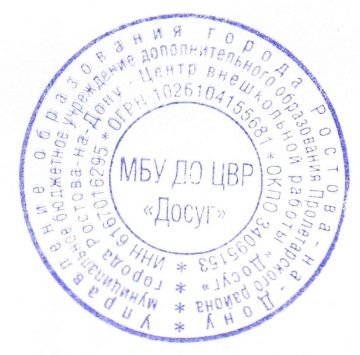 Директор МБУ ДО ЦВР «Досуг» ____________ Чеметева М.С.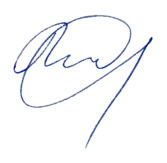 Приказ № 70 от 31.05.2022 года№ п/пТемаКоличество часовКоличество часовКоличество часовФорма контроля(дистанционная)№ п/пТемаВсегоТеорияПрактикаФорма контроля(дистанционная)1Вводное занятие.Правила по технике безопасности. Организационный этап211Тест «Правила техники безопасности и пожарной безопасности» (Приложение 1).2Поделки на тему защиты детей, с использованием различных материалов. Участие во всероссийском конкурсе детского и юношеского творчества ко дню защиты детей «Дети-цветы жизни»615Индивидуальные консультации WhatsApp3Цветущая лужайка» (пласте линевая живопись) Участие во всероссийском конкурсе детского и юношеского  творчества  ко дню России «Мой удивительный край»615Проектная работа. Индивидуальные консультации WhatsApp, Тестирование (кроссворд «Лепка»). Приложение 3.WhatsApp. Практическое задание «Получение искомого цвета (оттенков цветов)»4Аппликация «Гриб» из круп.Участие во всероссийском конкурсе детского и юношеского  творчества ко дню России «Мой удивительный край»413Творческая работа: «Головоломки».Индивидуальные консультации,  WhatsApp5«Домик»Работа над вопросами самоанализа413Индивидуальные консультации,  WhatsApp.6Подведение итогов.Домашняя мини выставка22-Выставка работ фото в  WhatsAppИтого:24717Методы обученияМетоды обученияМетоды обученияРепродуктивныеРепродуктивныеПродуктивныеИнформационно – репродуктивныеИнструктивно – репродуктивныеПродуктивные- объяснительно- иллюстративный- демонстрационный метод - задание- инструктаж- практический метод- Творческий (творческие задания проблемного характера)№ занятияДата проведенияТема занятияКол-во часовФорма отчета12.06Правила по технике безопасности2фото25.06Поделки на тему защиты детство.2фото39.06Поделки на тему защиты детство.2фото416.06Поделки на тему защиты детство.2фото519.06Цветущая лужайка» (пласте линевая живопись)2фото623.06Цветущая лужайка» (пласте линевая живопись)2фото726.06Цветущая лужайка» (пласте линевая живопись)2фото830.06Аппликация «Гриб» из круп2фото93.07Аппликация «Гриб» из круп2фото107.07«Домик»2фото1110.07Подведение итогов.Домашняя мини выставка.2Видео, фотоИтого22Тест №11. При пожаре нужно звонить:а. 01       б. 02  в. 03       г. 04 2.  Как называется профессия человека, работающего в пожарной охране? а. милиционерб. пожарныйв. Инженерг. Электрик 3. Какого цвета пожарная машина? а. краснаяб. синяяв. Белаяг. разноцветная4. Какие погодные условия ухудшают тушение пожара?     а. холод     б. дождь    в. ветер     г. солнце5. Как давно люди называли огонь? а. красный петухб. красный гусьв. красный голубьг. красный воробейТест № 21.Как правильно называется группа людей, работающих на одной пожарной машине?     а. компания                                б. объединение     в. расчёт                                      г. команда2. Как нужно вести себя при пожаре? а. спрятаться и молчатьб. бегать и кричатьв. плакать и звать на помощь г. не паниковать и идти к выходу эвакуации3. Если загорелся электроприбор (телевизор) то нужно: а. полить его водойб. выдернуть из розетки и вызвать службу 01в. залезть под одеяло и ждать прихода взрослыхг. ждать, когда огонь потухнет сам4. Из какого материала шьют рабочие костюмы пожарным? а. пыленепроницаемыйб. не промокаемыйв. жароустойчивыйг. светоотражающий5.При тушении пожара пожарные разворачивают:а. пожарные рукаваб. пожарные штаниныв. пожарные воротники г. пожарные карманы.